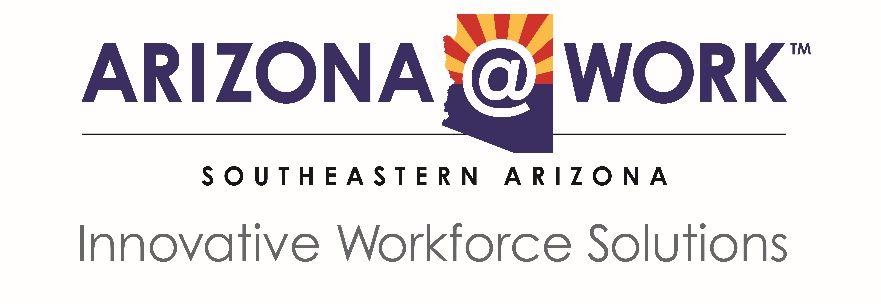 AGENDARETREAT PLANNING COMMITTEEMarch 31, 20221:30 p.m. 900 Carmelita Drive (CAS)Sierra Vista, AZTony Boone – chairmanJason BowlingRon CurtisKathleen BullockEvonne CummingsZoom: Date for the retreat LocationReview last year reportAgenda for meetingSubjectsMaryAnn – What would you like to hear from herPresentations – who to take the leadPanels – subjectsOther – food etc. 